Publicado en  el 14/05/2014 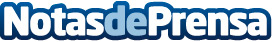 IBM pone a disposición de las empresas las innovadoras tecnologías de almacenamiento de WatsonDatos de contacto:IBMNota de prensa publicada en: https://www.notasdeprensa.es/ibm-pone-a-disposicion-de-las-empresas-las_1 Categorias: Telecomunicaciones Innovación Tecnológica http://www.notasdeprensa.es